Zápisnica z rokovania predstavenstvaSlovenskej komory sociálnych pracovníkov a asistentov sociálnej prácekonanej v Bratislave, dňa 23.11.2019Prítomní:PhDr. Mgr. Oľga Jarošová, PhD. predsedníčka komoryPhDr. Jaroslava BašováPhDr. František Drozd, PhD. Mgr. Beáta HorváthováPhDr. Jana MazalánováMgr. Martina OndrejkováMgr. Monika StašíkováMgr. Petra ZávackáOspravedlnení:Mgr. Peter KulifajPhDr. Peter SemanPhDr. Bc. Silvia Vatkertiová, PhD.	Program zasadnutia predstavenstva Slovenskej komory sociálnych pracovníkov a asistentov sociálnej práce otvorila, prítomných privítala  a ďalej viedla PhDr. Mgr. Oľga Jarošová, PhD.,  predsedníčka komory. 	K bodu č. 1Voľby podpredsedu Slovenskej komory sociálnych pracovníkov a asistentov sociálnej práce (ďalej „komora“)Za kandidáta na podpredsedu komory navrhla predsedníčka komory Františka Drozda. Iný návrh podaný nebol, menovaného jednomyseľne všetci členovia schválili. K bodu č. 2Výber tajomníka komoryNa výzvu na pracovnú pozíciu tajomníčky komory, umiestnenú na webovej stránke komory nereflektoval žiadny záujemca. Predstavenstvo tak prerokovalo individuálne návrhy a schválilo za tajomníčku komory Mgr. Máriu Ivicovú. Úloha č. 1/11/2019:Prijať od 1.12.2019 na dobu určitú do 31.12.2020  do pracovného pomeru na polovičný pracovný úväzok Mgr. Máriu Ivicovú ako tajomníčku komory. Termín: do 30.11.2019				Zodpovedný: 	predsedníčka komoryK bodu č. 3Finančná situácia komoryPredstavenstvo podrobne prerokovalo čerpanie rozpočtu k aktuálnemu dňu,  najmä v časti výdavkov v roku 2019, s dopadom na zostavenie rozpočtu na rok 2020. Členovia predstavenstva sa zhodli na podaní žiadosti o predĺženie termínu na použitie a vyúčtovanie dotácie od predsedu vlády v termíne do 31.3.2020. Dôvodom nevyčerpania dotácie v roku 2019 je úsporný režim financovania všetkých výdavkov komory, najmä v časti mzdových nákladov, do obdobia podpísania zmluvy o poskytnutí dotácie. Úloha č. 2/11/2019:Pripraviť v zmysle Čl. II, bodu 5 zmluvy o poskytnutí dotácie od predsedu vlády žiadosť o predĺženie termínu použitia finančných prostriedkov a ich vyúčtovania do 31.3.2019. Návrh zaslať členom predstavenstva na pripomienkovanie a finalizovanie žiadosti.Termín: do  27.11.2019 				Zodpovedný: 	predsedníčka komoryÚloha č. 3/11/2019:Pripraviť podklady na predbežné vyúčtovanie dotácie od predsedu vlády za rok 2019.Termín: do  17.12.2019				Zodpovedný: 	predsedníčka komoryK bodu č. 4Tvorba rozpočtu na budúci rokPre rok 2020  členovia vyjadrili potrebu podať novú žiadosť o poskytnutie dotácie od predsedu vlády pre rok 2020. Rozpočet bude zostavený v zmysle prevádzkových výdavkov komory (s naplánovanými vonkajšími zdrojmi príjmu). Úloha č. 4/11/2019:Pripraviť návrh rozpočtu na rok 2020Termín: do  17.12.2019				Zodpovední: 	predsedníčka komory									tajomníčka komoryK bodu č. 5Povinné členstvo v komorePredsedníčka komory podala stručnú informáciu o doterajších neúspešných rokovaniach s MPSVR, navrhla sústrediť aktivity do legislatívneho zakotvenia Etického kódexu ako záväzného dokumentu pre všetkých sociálnych pracovníkov a asistentov sociálnej práce. Do procesu je potrebné zapojiť aj členov profesijnej rady.K bodu č. 6Vzdelávanie opatrovateliek v súvislosti so štandardami kvality v sociálnych službáchZaznamenané v bode 7.K bodu č. 7Plán činnosti na rok 2020 (vzdelávanie...)Predstavenstvo komory sa zhodlo na návrhu systému vzdelávania ako  jednej z najvýznamnejších činností komory  pre nasledujúce obdobie. Návrh bude predložený na vyjadrenie profesijnej rade.Zámerom je pripraviť v roku 2020 vzdelávanie v oblasti sociálnoprávnej ochrany detí a sociálnej kurately, zamerané na podporu multidisciplinárneho tímu pri práci s dieťaťom a rodinou, zloženého zo zástupcov centier pre deti a rodiny, obcí, úradov práce, sociálnych vecí a rodiny a akreditovaných subjektov. Koordinátormi pre vzdelávací modul budú Silvia Vatkertiová, Monika Stašíková, po vyjadrení stanoviska - súhlasu doc. Eva Mydlíková.Úloha č. 5/11/2019:Pripraviť obsah vzdelávania na tému „profesionalizácia tímu pre sociálnu prácu s dieťaťom a rodinou“Termín: do  17.12.2019			Zodpovední: 	Silvia Vatkerti									Eva Mydlíková (v prípade súhlasu)									Monika StašíkováÚloha č. 6/11/2019:Spracovať databázu členov komory rozčlenenú podľa oblasti pôsobenia: sociálnoprávna ochrana detí a sociálna kuratela, krízová intervencia, sociálne služby pre seniorov, sociálne služby pre zdravotne odkázaných občanov.Termín: do  29.2.2020			Zodpovedný: 	tajomníčka komoryV roku 2020 zahájiť vzdelávanie v  špecializačnom vzdelávacom programe – sociálna kuratela, určeného najmä pre sociálnych pracovníkov obcí a úradov práce, sociálnych vecí a rodiny.Úloha č. 7/11/2019:Osloviť zástupcov Vysokej školy zdravotníctva a sociálnej práce sv. Alžbety (prof. Mátela a prof. Schavela) vo veci zazmluvnenia a zabezpečenia akreditovaného špecializačného vzdelávacieho programu -  sociálna kuratela v roku 2020. Pripraviť organizačné zabezpečenie vzdelávania.Termín: do 15.2.2020				Zodpovední: 	predsedníčka komory									tajomníčka komoryV roku 2020 zahájiť vzdelávanie v sociálnych službách zamerané na terénnu opatrovateľskú službu. Koordinátorom vzdelávacieho programu bude František Drozd. Úloha č. 8/11/2019:Pripraviť podklady pre vzdelávací program „terénna opatrovateľská služba“ Termín: do 15.2.2020				Zodpovedný: 	František DrozdPodľa záujmu pokračovať v roku 2020 v seminároch na tému „Implementácia podmienok kvality v sociálnych službách“. Koordinátormi a organizátormi seminárov budú regionálni koordinátori. Termín: rok 2020 priebežne			Zodpovední: regionálni koordinátoriV rámci bodu vzdelávanie navrhla Martina Ondrejková usporiadať v mesiaci máj 2020 medzinárodnú konferenciu na tému seniori v sociálnych službách, kde hlavným programom bude  „zmyslová aktivizácia v rezidenciálnej sociálnej práci so seniorom, ako predpoklad zvyšovania kvality jeho života“. Garantom konferencie bude Martina Ondrejková. Úloha č. 9/11/2019:Organizačne pripraviť zabezpečenie konferencie „Zmyslová aktivizácia v rezidenciálnej sociálnej práci so seniorom“, ktorá sa uskutoční dňa 7.5.2020 v Bratislave, osloviť aktívnych účastníkov do programu, osloviť sponzorov aktivity.Termín: do 17.12.2019			Zodpovední: 	Martina Ondrejková								predsedníčka komory								tajomníčka komory								ostatní členovia predstavenstvaK bodu č. 8Definovanie očakávania, spoločenského záujmu a prínosu komory pre štátPredsedníčka komory, vzhľadom na doterajšie rokovania na úrovni MPSVR, Úradu vlády, Národnej rady ap., predniesla návrh na spracovanie dlhodobej vízie a stratégie komory s ohľadom na spoločenské očakávania. Tieto boli na zasadnutí predstavenstva predbežne zadefinované, o ich písomnú úpravu požiadala Petru Závackú.Úloha č. 10/11/2019:Pripraviť víziu a stratégiu komory, v ktorej budú zadefinované celospoločenské očakávania a prínos komory pre štát a sociálnych pracovníkov a asistentov sociálnej práce.Termín: do 17.12.2019					Zodpovedný: Petra ZávackáK bodu č. 9Zastupovanie komory v Akreditačnej komisii MPSVR pre oblasť sociálnoprávnej ochrany a sociálnej kuratelyPredsedníčka komory podala informáciu o priebehu a procese výberu zástupcu do Akreditačnej komisie MPSVR SR pre oblasť SPODaSK. Na základe podaných žiadostí v stanovenom termíne (do 31.8.2019) bude zvolaná výberová komisia zložená zo zástupcov orgánov komory. Vzhľadom na stred záujmov (v zmysle aktualizovanej internej smernice) bude zastupovať predsedníčku (ktorá si podala žiadosť o zastupovanie komory v AK) podpredseda komory. Za predstavenstvo komory do výberovej komisie bola delegovaná Monika Stašíková. Úloha č. 11/11/2019:Osloviť všetkých zástupcov orgánov, ktorí získali vo voľbe najviac hlasov, o zabezpečenie delegovania zástupcu za každý orgán do výberovej komisie. Súčasne upozorniť na povinnosť zvolať zasadnutie každého orgánu v lehote do 30 dní od konania snemu komory. Delegovaný zástupca za každý orgán sa stane členom výberovej komisie a budú mu doručené žiadosti všetkých uchádzačov. Zabezpečiť hlasovanie per rollam v dňoch 6. – 7.12.2019. Termín: do 25.11.2019				Zodpovedný: 	podpredseda komory	do 8.12.2919 (podklady + hlasovanie)			tajomníčka komoryK bodu č. 10Zastupovanie komory v pracovnej skupine pre tvorbu novej koncepcie prevencie a riešenia bezdomovectva v SRK bodu programu podala informáciu predsedníčka komory, ktorá bola do výberu zástupcu poverená na zastupovanie komory v pracovnej skupine. Za týmto účelom sa uskutoční výber zástupcu výberovou komisiou. Úloha č. 12/11/2019:Umiestniť na webovú stránku komory informáciu o možnosti zastupovať komoru v pracovnej skupine pre tvorbu novej koncepcie prevencie a riešenia bezdomovectva v SR. Uchádzač o túto pozíciu  je povinný okrem identifikačných údajov predložiť aj  informáciu o profesijnom pôsobení. Termín zasielania žiadostí bude stanovený do 17.12.2019. Termín výberu zástupcu za jednotlivé orgány do výberovej komisie prebehne do 18.12.2019, výber zástupcu do pracovnej skupiny hlasovaním výberovou komisiou per rollam sa uskutoční v dňoch 20.-21.12.2019.Termín: do 30.11.2019 (informácia na web)		Zodpovední: 	predsedníčka komory	  do 22.12.2019 (realizácia výberu zástupcu)		tajomníčka komoryK bodu č. 11 Vytvorenie pracovnej skupiny pre rokovanie s Implementačnou agentúrou MPSVR SR  tematicky zameranej na implementáciu projektov, komory ako oprávneného prijímateľa EŠIF, požiadaviek na výkon SP a podPotreba vytvorenia pracovnej skupiny na rokovanie so zástupcami IA bola už viackrát v minulosti prezentovaná. Garantmi pre realizáciu tejto úlohy budú František Drozd a Martina Ondrejková.Úloha č. 13/11/2019:Pripraviť zoznam záujemcov o účasť v pracovnej skupine. Informáciu zverejniť na webovú stránku komory, zabezpečiť rokovanie so zástupcom IA MPSVR SR. Termín:  do 17.12.2019 (informácia na web)	Zodpovední: 	František Drozd	   do 31.1.2020 (výber tímu,  rokovanie s IA)		Martina OndrejkováK bodu č. 12Zmena kvalifikačných predpokladov pre odborných pracovníkov v komunitných centráchPredsedníčka komory informovala o záveroch snemu komory a o potrebe legislatívne riešiť výnimky zo vzdelania pri výkone sociálnej práce. Ako garanta spracovania návrhu legislatívneho znenia zmien v zákone o sociálnej práci, následne zákona o sociálnych službách poverila Františka Drozda.Úloha č. 14/11/2019:Pripraviť návrh novely zákona o sociálnej práci v časti prechodných ustanovení zákona, so zakomponovaním kvalifikačných predpokladov pre výkon sociálnej práce.Termín: do 31.12.2019				Zodpovedný: 	František DrozdÚloha č. 15/11/2019:Pripraviť pracovné stretnutie k návrhu Termín: 31.1.2020					Zodpovední: 	predsedníčka komory									tajomníčka komoryK bodu č. 13Financovanie sociálnych služieb prostredníctvom národných projektovKrátku informáciu k bodu podal František Drozd. Vzhľadom na obsah témy - financovanie sociálnych služieb prostredníctvom národných projektov, bude problematika predmetom rokovania pracovnej skupiny so zástupcami IA MPSVR SR (bod č. 11).K bodu č. 14Legislatívna úprava Etického kódexu a jeho následná záväznosť pre všetkých sociálnych pracovníkovInformáciu o doterajších viacerých rokovaniach na úrovni NR a MPSVR podala predsedníčka komory. Navrhla spracovať Etický kódex v legislatívne prijateľnej forme, tak aby mohol byť ukotvený v právnom predpise, so záväznosťou pre každého sociálneho pracovníka a asistenta sociálnej práce. Za týmto účelom požiada o súčinnosť profesijnú radu a garanta etického kódexu prof. Andreja Mátela. Po vypracovaní návrhu bude zvolané stretnutie dotknutých zástupcov subjektov pripomienkujúcich zákon.Úloha č. 16/11/2019:Pripraviť legislatívne znenie Etického kódexu a zvolať stretnutie zástupcov, ktorých sa dotknutý legislatívny návrh dotýka (MPSVR, MV, MŠ, VÚC, ZMOS, ÚMaOc, Asociácia poskytovateľov SS...).Termín: do  31.1.2020 (návrh)			Zodpovední: 	predsedníčka komory	  do  29.2.2020 (rokovanie)					zástupca profesijnej radyK bodu č. 15Vyhláška MŠ SR č. 244/2019 Z. z. o sústave študijných odborov v SRPredsedníčka komory podala informáciu o zmene vyhláška MŠ, ktorou sa od tohto školského roku študijný odbor 3.1.16 sociálne službu zaraďuje pod študijný odbor 3.1.14 sociálna práca. V prechodných ustanoveniach sa nenachádza inštitút retroaktivity účinnosti vyhlášky, z uvedeného dôvodu bude predstavenstvo komory vychádzať (do záväzného stanoviska) z doterajších právnych predpisov. Na spoločnom rokovaní zástupcov komory, MPSVR a MŠ bolo MŠ požiadané o vypracovanie stanoviska k predmetnej vyhláške.  K bodu č. 16Interná smernica č. 5/2016 o zastupovaní komory v odborných fórach - schválenie Vzhľadom na uznesenie snemu prijalo predstavenstvo úpravu v IS č. 5/2016, ktorou je riešený konflikt záujmov v prípade, keď záujemcom o účasť v odborných fórach je predseda komory.K bodu č. 17Správa Dozornej radyUvedený bod bude predmetom najbližšieho rokovania predstavenstva komory.K bodu č. 18RôzneV rámci tohto bodu členovia predstavenstva schválili za členov komory:	Mgr. Miroslavu Spenlingerovú – SP	Mgr. Sylviu Korcovú – SPPhDr. Filipa Dóšu – SPMgr. Janu Šimkovicovú – SPMgr. Luciu Galdunovú – SPPhDr. Danu Exenbergerovú – SPMgr. Indgrid Karkó – SPPhDr. Mgr. Vladimía Stanislava, PhD, MPH – SPBc. Annu Cintulovú – ASPÚloha č. 17/11/2019:Vyžiadať od záujemcov o členstvo v komore doklady o ukončení I. alebo II. stupňa VŠ v odbore sociálna práca:u PhDr. Silvie Pórovej, PhDr. Et PhDr. Márie Kurilcovej. Termín: 30.11.2019					Zodpovedný:	predsedníčka komoryK bodu č. 19DiskusiaV rámci diskusie bola prednesená požiadavka na potrebu prijatia internej smernice, ktorá bude definovať podmienky odmeňovania členov komory a pracovníkov komory. Z uvedeného dôvodu požiadala predsedníčka všetkých členov predstavenstva (aj neprítomných) o predloženie návrhov na vypracovanie internej smernice a poskytnutie pomoci a podpory novej tajomníčke.Úloha č. 18/11/2019:Pripraviť návrh Internej smernice o odmeňovaní Termín:  do 17.12.2019				Zodpovední:	všetci členovia predstavenstva									tajomníčka komoryÚloha č. 19/11/2019:Zverejniť na webovej stránke komory a „občasníku“ aktuálne informácie o dianí v komore.Termín:  do 30.11.2019 (+ v texte)			Zodpovedný:	predsedníčka komoryPredsedníčka komory rokovanie predstavenstva ukončila a prítomným za aktívny prístup a ochotu rokovať aj v deň pracovného voľna poďakovala.Predstavenstvo na svojom rokovaní dňa 23.11.2019zvolilo:za podpredsedu komory PhDr. Františka Drozda, PhD. schválilo:za tajomníčku komory Mgr. Máriu Ivicovúzmenu Internej smernice č. 5/2016 o zastupovaní komory v odborných fórachza členov komory:Mgr. Miroslavu Spenlingerovú – SP	Mgr. Sylviu Korcovú – SPPhDr. Filipa Dóšu – SPMgr. Janu Šimkovicovú – SPMgr. Luciu Galdunovú – SPPhDr. Danu Exenbergerovú – SPMgr. Indgrid Karkó – SPPhDr. Mgr. Vladimía Stanislava, PhD, MPH – SPBc. Annu Cintulovú – ASPtermín najbližšieho rokovania predstavenstva dňa 18.12.2019 o 10.30 hod, miesto konania BratislavaZapísala:PhDr. Jana MazalánováOverovateľ zápisnice:Mgr. Beáta HorváthováMgr. Petra Závacká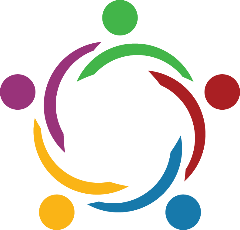 ZASADNUTIE PREDSTAVENSTVA Slovenskej komory sociálnych pracovníkova asistentov sociálnej práceMiesto konania: Mokrohájska cesta 3, Bratislava Priestory:  Slovenskej komory SP a ASP Termín: 18.11.2019 o 10.30 hodPROGRAMVoľba podpredsedu Slovenskej komory SP a ASPVýber tajomníka Slovenskej komory SP a ASP Finančná situácia Komory SP a ASPTvorba rozpočtu na budúci rok  (definovať zdroje financovania a možnosti financovania)Povinné členstvo v Komore SP a ASP Vzdelávanie opatrovateliek v súvislosti so štandardami kvality  v sociálnych službáchPlán činnosti na rok 2020 (špecializované vzdelávanie, vzdelávanie v oblasti SPO detí ....)Definovať očakávania, spoločenský záujem a prínos Komory pre štátZastupovanie Komory v Akreditačnej komisii MPSVaR pre oblasť SPOZastupovanie Komory v pracovnej skupine pre tvorbu novej koncepcie prevencie a riešenia bezdomovectva v SRVytvorenie pracovnej skupiny pre rokovanie s Implementačnou agentúrou MPSVR SR tematicky zameranej  na implementáciu projektov, komory ako oprávneného prijímateľa, požiadaviek na výkon SP a pod.Zmena kvalifikačných predpokladov pre odborných pracovníkov v komunitných centráchFinancovanie sociálnych služieb  prostredníctvom národných projektovLegislatívna úprava Etického kódexu a jeho následná záväznosť  pre všetkých sociálnych pracovníkovVyhláška MŠ SR č. 244/2019 o sústave študijných odborov SRInterná smernica č. 5/2016 o zastupovaní komory v odborných fórach – schválenie Správa Dozornej radyRôzneDiskusia PhDr. Mgr. Oľga Jarošová, PhD.Slovenská komora SP a ASPPredsedníčka komoryTel: 0948 132 841Mail: predseda@socialnapraca.skwww.socialnapraca.sk